Livingstone Range School Division                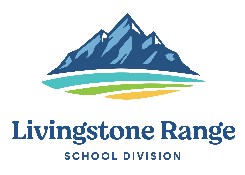 Minutes of the Board of TrusteesThe Special Board Meeting of Livingstone Range School Division was held on September 15, 2020 commencing at 1830 hours via Google Meet. Following are the minutes from the meeting.Attendance:	Trustees Lori Hodges, Jim Burdett, Lacey Poytress, Brad Toone, Clara Yagos, Greg Long and John McKee	Darryl Seguin, Superintendent	Jeff Perry, Associate Superintendent, Business Services	Richard Feller, Associate Superintendent, Learning Services/HR	Chad Kuzyk, Associate Superintendent, Curriculum & InnovationChair called meeting to order at 1833 hours. Emergent Changes to the Agenda					             Add ASBA Awards to Item D.1 - Chair	             20-018	Trustee Yagos moved that the September 15, 2020 Special Board Meeting Agenda be approved by the Board of Trustees as amended. Carried	C.	Declaration of Conflict of Interest				     			                  	That the Board of Trustees declare if they have any conflicts of interest relating to agenda items from the September 15, 2020 Special Board Meeting and if so should declare them.None - Declared	 D.     In-Camera				  				                                             		D.1    ASBA / CASS / ASBA Awards20-019	Trustee Yagos moved that the Board of Trustees go in-camera at 1958 hours.20-020	Trustee Burdett moved that the Board of Trustees revert the meeting back to the regular board meeting at 2010 hours.20-021	Trustee Poytress moved that the Board of Trustees direct senior administration to pursue potential land opportunity in the discussed agenda item through letters to Alberta Education, Alberta Infrastructure, related municipalities, and any other related parties and report back to the board. 	Recorded vote requested: All in favour - unanimousCarried20-022	Trustee Yagos moved that the Board of Trustees direct Senior Management to submit the STAKEHOLDER ENGAGMENT process in regards to the development of the new vision, mission, and core values which the board undertook in 2019-2020 for the ASBA engagement award. Carried	Darryl Seguin, Superintendent, Jeff Perry, Associate Superintendent, Business Services, Chad Kuzyk, Associate Superintendent ,Curriculum & Innovation and Richard Feller, Associate Superintendent, Learning Services/HR exit meeting at 2018 hours.	A 5 minute health break was held starting at 2018 hours.	Chair called meeting back to order at 2024 hours.	 E.     In-Camera						    				            20-023	Trustee Long moved that the Board of Trustees go in-camera at 2024 hours.20-024	Trustee Burdett moved that the Board of Trustees revert the meeting back to the regular board meeting at 2049 hours.	F.	Adjournment20-025		Trustee Toone moved that the Board of Trustees vote in favour of the meeting being adjourned at 2050 hrs.	__________________________		________________________________			               Chairman				Secretary-Treasurer